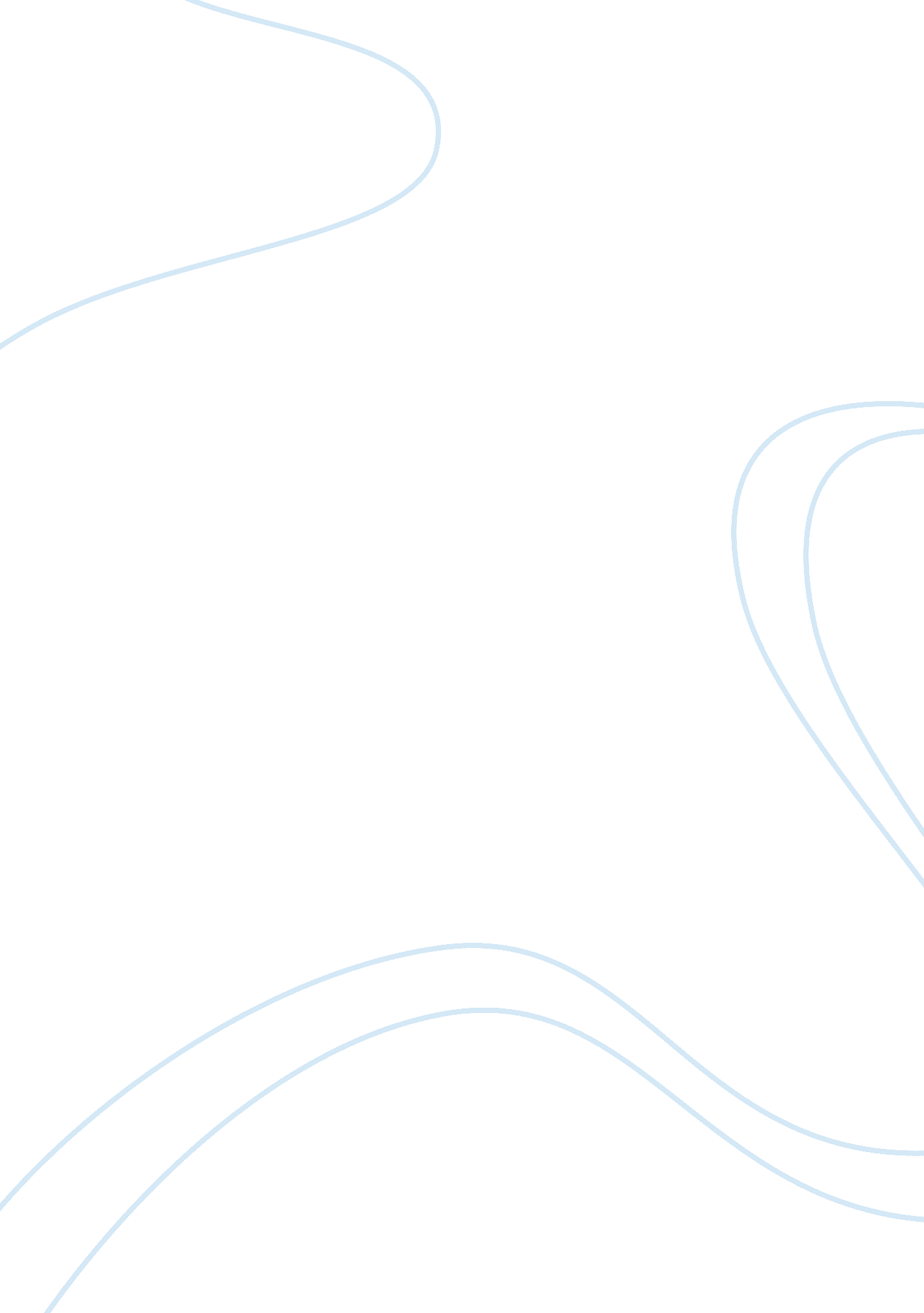 Democracy as a member of parliament in 1995,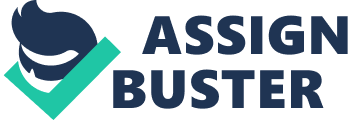 DEMOCRACYDuringKikwete session there is democratically expansion because people were free toargue on government practices and all this show how the democracy is growing. And also free and fair election indicated that Tanzania are well developingdemocratically. Though there is some misunderstanding between parties examplein Arusha but is not too great to frustrate the Tanzania democracy. So Tanzaniais developing democratically from the period of Nye ere up to now days. SOCIAL SITUATIONPoliceare those contributing to other social development that is because all leadersare selected to govern according to the political pillars of the part onruling. So the social activities happened and these happening are according tothe political situation  During  Kikwete session most of the social servicesare improved for example each village supplied with dispensary and secondaryschools which help to improve Tanzania health’s and help to meet MDGS ineducation and somehow on health of Tanzania. But that all come from politicalstrength of Tanzania and implementation of political slogans as Ari mpya   Nguvu mpya na Kasi mpya. Generallypolitics of Tanzania are advancing that why there is security and developmentare seen form the independent time to now days         SESSION: 05JOHN JOSEPH POMBE MAGUFULI John Pombe JosephMagufuli (born 29 October 1959) is the President of Tanzania, in office since 2015. First elected asa Member of Parliament in1995, he served in the Cabinet of Tanzania asDeputy Minister of Works from 1995 to 2000, Minister of Works from 2000 to2006, Minister of Lands and Human Settlement from 2006 to 2008, Minister ofLivestock and Fisheries from 2008 to 2010, and as Minister of Works for asecond time from 2010 to 2015. 1   Mhe. Dkt. John Pombe Joseph Magufuli 5th Incumbent Assumed office 5 November 2015 Running as thecandidate of the ruling CCM, he wonthe October2015 presidential election and was swornin on 5 November 2015. 2In October 2015, HonJohn Pombe Magufuli was elected as the fifth president of the United Republicof Tanzania. In his years of leadership the political situation has brought aseries of changes I various section. Economicallythere was economic expansion in the year 2016 in 7% and this expansion wasmaintained till 2017, the target of the President was to reorient publicexpenditure and to bring economic development that was through cutting ofgovernment expenditure and controlling tax exemptions, but in June 2017 economydecreased from 1. 9 billion to 1. 5 billion and this is the situation of Tanzaniaeconomy up to date. 3Inthis government the ongoing policy that drive the political system which isalso introduced by Hon John Pombe Magufuli TANZANIA YA VIWANDA due to politicalsituation of Tanzania currently there is advancement of technology example theintroduction of Dar es Salaam bus rapid transit which began its operations onMay 2016 and the other form of technology have improved since 2016 up to date. 4On 12 April 2016 Magufuli conducted his first foreign visit to Rwanda where he met his Rwandan counterpart Paul Kagame and inaugurated the new bridge and one-stop border postand Rusumo. Magufuli also attended the memorial of 22ndanniversary of the Rwandan genocide. Inthis government there is weakness most especially on the relationship betweenthe leading party and other political parties which has there by weaken thedemocracy of the country and also decrease peace in the country, currentlythere are political instabilities in the country due to politics examplecurrently freedom of speech in Tanzania is becoming a great problem sincewhenever people raise their voices regarding the government they tend to facenegative out puts thus resulting to disturbance of peace within the country. Due to political situation of the country there have been improvements in theprovision of social services most especially the transport system in large partof the country. 5Onthe other hand the union matters are becoming more complicated due to lack ofunderstandings regarding union matters hence the nation is not politicallystable hence there should be some amendment within the fifth governmentregarding political situation.               CONCLUSIONPoliticalsituation of Tanzania since it’s independency up to date, political is stillgrowing day by day due because there is free and fair election, there isfreedom to everybody to choose any political party he/she is interested inorder to elect the leaders. Generallythe political situation of Tanzania are advancing from the time of independenceup to now days because it started with socialist during Nyerere session whereby Tanganyika received help from socialist nations. But during Ali HassanMwinyi session Tanzania changed to capitalist that why Mwinyi sometimes knownas MzeeRukhsa. Up to now days Tanzania still adopting capitalist as its rulingsystem, through those system adopted by Tanzania after independence to date arestill providing to us security, social development, economic development aswell sa cultural development. Inorder to keep security and our developmental changes continue, we have tocontinue adopt this mode of ruling as it implemented by in last period afterindependence to date.                                               1 https://en. wikipedia. org/wiki/John_Magufuli2www. thecitizen. co. tz, bussiness, works3www. tanzaniatoday. co. tz, news4www. worldbank. org, country, overview5www. costech. or. tz 